.WALK RIGHT, LEFT, KICK RIGHT, COASTER, KICK BALL CHANGEIRISH HEEL/TOE TOUCHES (TWICE, RIGHT THEN LEFT)Place hands on hips during next 16 counts (as per chorus line in "Lord of the Dance")RIGHT FORWARD, SIDE, TRIPLE (RIGHT THEN LEFT)RIGHT STEP TO RIGHT, SLIDE, TURN ¼ SHUFFLE, STEP, PIVOT, SHUFFLE(Remove hands from hips now)REPEATThe biggest problem with this dance is fitting the music! The recommended track increases tempo, somewhat erratically. Start the dance at time: 1:06:50Coastin'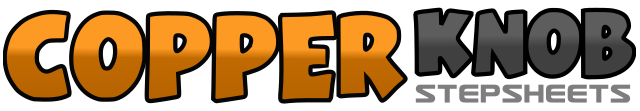 .......Count:40Wall:4Level:Improver.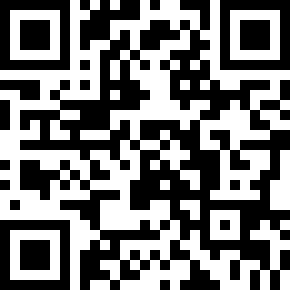 Choreographer:Ray Yeoman (UK) & Tina Yeoman (UK)Ray Yeoman (UK) & Tina Yeoman (UK)Ray Yeoman (UK) & Tina Yeoman (UK)Ray Yeoman (UK) & Tina Yeoman (UK)Ray Yeoman (UK) & Tina Yeoman (UK).Music:Lord of the Dance - Ronan HardimanLord of the Dance - Ronan HardimanLord of the Dance - Ronan HardimanLord of the Dance - Ronan HardimanLord of the Dance - Ronan Hardiman........1-2Step right forward, step left forward3-4Kick right forward, step right back5&6Step left back, step right together, step left forward7&8Kick right forward, step right together, step left in place9-16Repeat 1-817&18Touch right heel forward, step right together, touch left toe together19&20Touch left heel forward, step left together, touch right toe together21-24Repeat 17-2025-26Touch right heel forward, touch right heel to side27&28Triple in place right, left, right29-30Touch left heel forward, touch left heel to side31&32Triple in place left, right, left33-34Step right to side, slide/step left together (clap)35&36Shuffle side turning ¼ right and step right, left, right37-38Step left forward, turn ½ right (weight to right)39&40Shuffle forward left, right, left